     de vaatwasser        is een apparaat in de keuken  dat de afwas doet.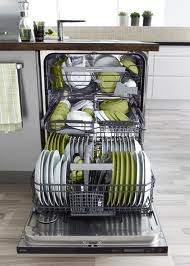 